Excursión a Machu Picchu, Laguna Humantay y Montaña de 7 colores6 días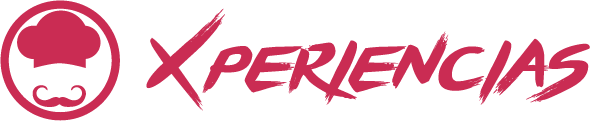 Llegadas: Diarias hasta diciembre 2024Mínimo 2 pasajerosDía 1. CuscoArribo a la ciudad del cusco y traslado a su hotel. Resto del día libre. Alojamiento.*** Travel Shop Pack *** Visita de Ciudad de Cusco (vuelo recomendable antes de las 10am). Día 2. Cusco – Pueblo de Machu Picchu (Aguas Calientes)Desayuno. Una movilidad con un guía, lo recogerá de su hotel en Cusco y lo trasladará a la estación de Ollantaytambo. El guía lo asistirá en la estación de trenes.Su recorrido hacia Machu Picchu empezará con un viaje en tren hasta el pueblo de Aguas Calientes. Allí se encuentran un mercado de artesanías, restaurantes y alojamientos de diferentes categorías para quienes prefieren pasar la noche al pie de la montaña y subir temprano a ella. Alojamiento.*Equipaje: Por favor empaque una pieza como equipaje de mano para el recorrido a Machu Picchu. Debido a las restricciones de equipaje a bordo de los trenes hacia y desde Machu Picchu, los pasajeros solo pueden llevar un (1) paquete pequeño que no pese más de 5 kg (11 lbs.).*La hora del almuerzo puede variar según el ingreso a la ciudadela.*Recuerde confirmar su reserva lo antes posible para proceder con la compra de entradas con anticipación debido al aforo limitado de la ciudadela. Las entradas están sujetas a disponibilidad.Día 3. Pueblo de Machu Picchu (Aguas Calientes) – Machu Picchu – CuscoDesayuno. Tras un corto viaje llegará a Machu Picchu, una obra maestra de la ingeniería y arquitectura que se cree sirvió como un santuario y residencia de descanso para el inca Pachacútec. Machu Picchu, que significa Montaña Vieja, es considerado Patrimonio de la Humanidad según la UNESCO y una de las nuevas siete maravillas del mundo. Al finalizar el recorrido retornará en bus a Aguas Calientes. Disfrutará un delicioso almuerzo en Café Inkaterra. Abordará el tren a Ollantaytambo. Una movilidad lo esperará en la estación de trenes de Ollantaytambo y será trasladado a su hotel en la ciudad del Cusco. Alojamiento.Día 4. Cusco – Laguna HumantayDesayuno. Realiza una de las excursiones de senderismo más espectaculares a través de la Cordillera de los Andes, hacia la laguna Humantay (4180 msnm). Ingresa al impresionante paisaje, la rica cultura y la vasta historia de esta zona del mundo. Inicia el recorrido saliendo de Cusco a las 5:00 am en un vehículo hacia Soraypampa (3900 msnm) por aproximadamente 3 horas. En este tramo aprecia la variada fauna, como el cóndor andino o golondrinas y observa el imponente nevado Salkantay y Humantay. Desde Soraypampa inicia el ascenso de aproximadamente dos horas hacia la laguna de Humantay. Luego de explorar y fotografiar el lugar por alrededor una hora, inicia la caminata de descenso hacia Soraypampa por aproximadamente 1 hora y 15 minutos. Al llegar a Soraypampa disfruta de un almuerzo picnic. Finalmente, inicia el retorno a Cusco, donde arribarás alrededor de las 5:30 de la tarde. Alojamiento.Día 5. Cusco - VinicuncaA unos 100 km al sureste de Cusco, se encuentra una de las obras más hermosas de la naturaleza: la montaña de 7 colores. Este lugar, también conocido como la montaña arco iris, tiene una altitud de 5.200 metros sobre el nivel del mar. Para iniciar el recorrido, es recogido de su hotel temprano en la mañana y trasladado a Cusipata, donde comienza la caminata. El camino está rodeado de hermosos paisajes de los Andes y custodíado por la majestuosa Montaña Ausangate, una de las montañas más importantes de Cusco, considerada una entidad sagrada desde los tiempos de los incas. Una vez en el mirador de la Montaña de 7 colores, aprecie los alrededores desde lo alto. Después de unos minutos, comience a descender a Cusipata, desde donde es trasladado de regreso a su hotel.Día 6. Cusco – México Desayuno. Traslado al aeropuerto para tomar su vuelo de salida. Fin de servicios INCLUYE: 4 noches de alojamiento en Cusco y 1 en Machu Pichu pueblo con desayunos.Traslado de Aeropuerto – Hotel – Aeropuerto en servicio privado.	Traslado compartido del hotel seleccionado en Cusco a la estación de Ollanta.Ticket de tren Expedition para paquete de 2 días /1 noche a Machu Picchu desde/hasta la estación de OllantaytamboTraslado de la estación de Ollanta al hotel seleccionado en Cusco con representante.Almuerzo en el Café InkaterraTour de día completo a Machu Picchu.Tour a la Laguna Humantay.Excursión a la Montaña de 7 Colores o Vinicunca.Tarjeta Básica de asistencia al viajero.No Incluye:Servicios, excursiones o comidas no especificadas.Opcional: Tour de la ciudad de CuscoVuelos internos e internacionales.Gastos personales.Propinas a mucamas, botones, guías, chóferes. RECOMENDAMOS LLEVAR: ▪ Pasaporte Original ▪ Mochila ▪ Chaqueta para la lluvia o poncho ▪ Zapatos de caminata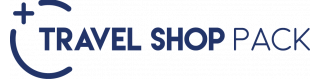 LISTA DE HOTELES (Previstos o similares)LISTA DE HOTELES (Previstos o similares)LISTA DE HOTELES (Previstos o similares)CIUDADHOTELCATCUSCO ROYAL INKA I TJOSE ANTONIO PCASA ANDINA / PLAZA DE ARMAS HOTELSPALACIO DEL INKA / JW MARRIOTTLMACHU PICCHUFLOWERS HOUSE MACHU PICCHU TTIERRA VIVA MACHU PICCHU PEL MAPI BY INKATERRASSUMAQ MACHU PICCHULPRECIO POR PERSONA EN USDPRECIO POR PERSONA EN USDPRECIO POR PERSONA EN USDPRECIO POR PERSONA EN USDPRECIO POR PERSONA EN USDTURISTA DBLTPLSGL MNRTERRESTRE8608501170700TERRESTRE Y AÉREO111011001420950PRIMERA DBLTPLSGL MNRTERRESTRE8958901290740TERRESTRE Y AÉREO115011401540990SUPERIORDBLTPLSGL MNRTERRESTRE10309701530830TERRESTRE Y AÉREO1280122017801080LUJODBLTPLSGL MNRTERRESTRE1560165025101510TERRESTRE Y AÉREO1810190027601760PRECIO POR PERSONA EN USD PRECIO POR PERSONA EN USD Visita de Ciudad de Cusco65RUTA AÉREA PROPUESTA CON AVIANCA MEX/BOG/CUZ/BOG/MEX IMPUESTOS Y Q DE COMBUSTIBLE (SUJETOS A CONFIRMACIÓN): 380 USDSUPLEMENTO DESDE EL INTERIOR DEL PAÍS: CONSULTARTARIFAS SUJETAS A DISPONIBILIDAD Y CAMBIO SIN PREVIO AVISO MENOR DE 2 A 10 AÑOS. SOLO UN MENOR POR CADA HABITACION DOBLE. CONSULTAR PRECIOVIGENCIA AL 10 DICIEMBRE 2024. (EXCEPTO SEMANA SANTA, INTI RAYMI, NAVIDAD, FIN DE AÑO, PUENTES Y DÍAS FESTIVOS. CONSULTE SUPLEMENTOS)